Document Control InformationDocument ControlRevision HistoryDocument ApprovalsThis page is left intentionally blankPolicy StatementAll records required for the protection of customers and the effective and efficient running of the organisation, should be collected, maintained and disposed of in accordance with the General Data Protection Regulation (GDPR) and the Data Protection Act (DPA) 2018.    This policy relates to Optalis’ provider services and central office records. The policy exists to ensure that all Optalis records, whether analogue or digital, are subject to the retention requirements of this procedure. This policy should be read alongside the Data Protection Policy and is in line with good practice guidance. Care records should comply with standards set by regulators namely the Care Quality Commission, specifically relating to Regulation 17: Good Governance. Records must be:  Kept securelyOrganised for ease of location for prompt responses to requestsRetained for an appropriate periodSecurely destroyed when it is appropriate to do soScopeThis policy applies to all staff, contractual third parties, and agents doing work for Optalis. Every member of staff has personal responsibility to ensure they comply with this policy.PurposeThe purpose of this policy is to define the individual responsibility and accountability of every member of staff to ensure the appropriate security for data held for and within Optalis.Security of Personal Data RecordsAll staff have responsibility for ensuring the security of the records that they work with. Any records which contain personal data, that is, customer and staff names and addresses, must be locked away when not in use. All staff must be especially careful when handling sensitive personal data (also known as special category data), such as information about any other person’s:RaceEthnic originPoliticsReligionTrade union membershipGeneticsBiometrics (where used for ID purposes)HealthSex life; orSexual orientationIn particular, this type of data could create more significant risks to a person’s fundamental rights and freedoms; for example, putting persons at risk of unlawful discrimination. There must be a lawful basis for processing each item of information you hold (e.g. name, date of birth, health, gender etc.). Furthermore, if you are processing special category data you need additional conditions for processing. The Optalis Record of Processing Activity (RoPA) records all the items of personal data that the organisation holds, the category of individual the data is about (e.g. employee, customer etc.), and the reason we hold it (the lawful basis). The RoPA also includes how long we keep the information, where it is located and other information related to our personal data processing. Managers are responsible for contributing to, reviewing and updating the RoPA on an annual basis; this process is managed by the Data Protection Officer – dpa@optalis.org.The lawful bases available for processing personal data under GDPR Article 6 are: Processing is necessary for the performance of a contract;Processing is necessary for the compliance with a legal obligation;Processing is necessary for our legitimate interests; orConsent has been obtained (take care, consent must be freely given and can be withdrawn; it is not a suitable basis for information that is needed under another category)The lawful bases for processing special category data under GDPR Article 9 include:Consent has been obtainedProcessing is necessary for the obligations and specific rights in the field of employment and social security and social protection lawProcessing is necessary to protect the vital interests of the data subject or of another natural person where the data subject is physically or legally incapable of giving consentProcessing is necessary for the establishment, exercise or defence of legal claimsProcessing is necessary for the purposes of preventive or occupational medicine, for the assessment of the working capacity of the employee, medical diagnosis, the provision of health or social care or treatment or the management of health or social care systems and servicesProcessing is necessary for reasons of public interest in the area of public healthIf you believe that you may have data without a legal basis for doing so or need more information on conditions for processing please contact dpa@optalis.org. Roles and Responsibilities The Director of Human Resources & Corporate Services The Director of HR is responsible for the retention of all HR records.The Head of Finance, Compliance and Performance Management The Head of Finance, Compliance and Performance Management has the responsibility for the retention of all financial (e.g. accounting, tax) and related records.  Along with the Service Managers, this role is also responsible for ensuring that retained records are considered when preparing Business Continuity / Disaster Recovery Plans. The Head of Finance, Compliance and Performance Management will also support the Board, or their delegate, in ensuring appropriate retention and destruction of records.The Head of GovernanceThe Head of Governance (along with the Service Managers), is responsible for ensuring that retained records are considered when preparing Business Continuity / Disaster Recovery Plans. The Head of Governance will also support the Board, or their delegate, in ensuring appropriate retention and destruction of records.Data Protection Officer (DPO)The DPOI is responsible to management and maintenance of the Optalis RoPA (register of processing activity) to ensure and assure the processing of data is legitimate and appropriate. The DPO (and where available delegated to the IGO) is also responsible for communicating the policy and procedures to all staff; acting as a central point of contact and directing staff to appropriate resources and contacts, and supporting where necessary.Service Managers Service Mangers and/or their agreed delegate within the service(s) is responsible for:Retention of statutory and regulatory records including Health & Safety recordsBusiness Continuity / Disaster Recovery Planning requirements with regard to    recordsStorage, and the eventual destruction, of data relating to their services Ensuring their staff understand the requirements of data retention and    appropriate destruction or archiving responsibilitiesArchiving (Long term storage of) DataManagers committing data items to storage must ensure that each item is marked with:Name of recordType of recordData ownerInformation classificationDate storedRetention periodScheduled date for destructionOther special information (e.g. cryptographic keys)Iron Mountain Archiving Process All staff that need to archive physical records should have an account set up with Iron Mountain who are the archive provider. If you are a new member of staff your manager should request access for you by contacting cservices@ironmountain.co.uk. When you need to archive records you should be able to log your request and book the boxes and labels through the IM Connect portal with the ID they provided and your password: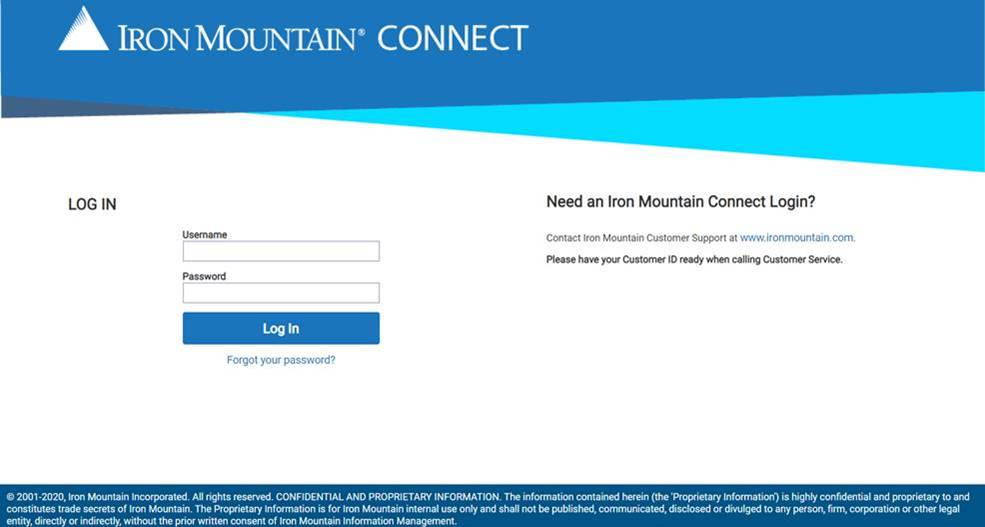 www.ironmountainconnect.comIf you have any problems accessing this or need support, you can contact the team directly via cservices@ironmountain.co.uk. Iron Mountain have a number of training resources – tutorials, videos, live training sessions, documents etc. for you to be able to familiarise yourself with the online process.When completing the section referring to Purchase Order numbers, this can contain the delegate’s (person submitting) name, enabling the processing screens to continue to completion.Electronic Data Archiving Process Where data is stored electronically, the relevant Directors or equivalent Managers should authorise / co-ordinate the disposal of the data. This could be made easier by reviewing the folders (within Archive folders) themselves, ensuring that the folder in question e.g. a staff file, would carry the retention date / timeframe within the title – advising of the period. An example of this structure is shown below for the Data Subject Access Request (DSAR) files within the Governance & QA Team.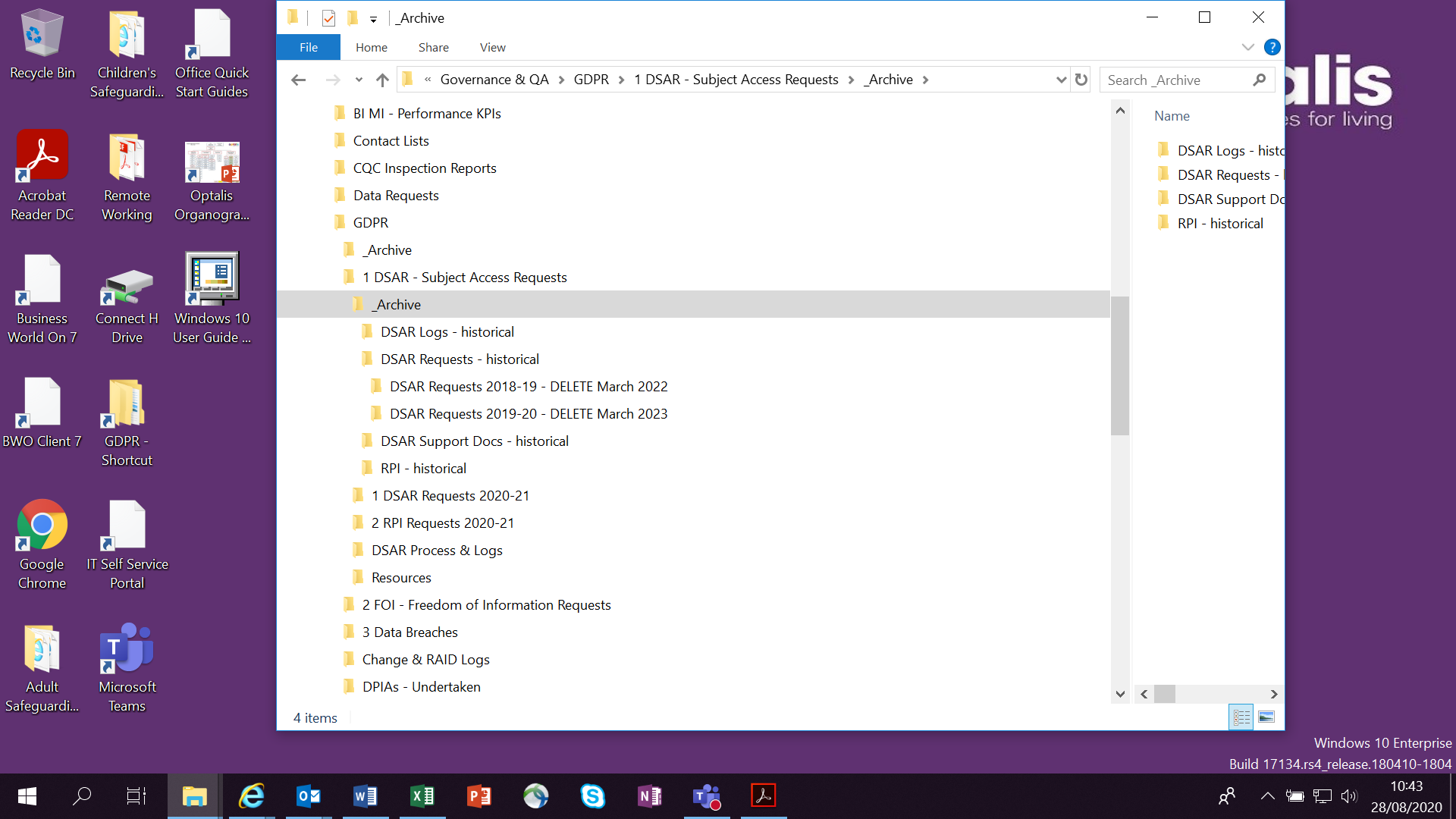 Within the DSAR Archive folder the other folders are marked ‘historical’ to denote they contain old versions and old records that are no longer in use but may be needed for reference purposes. Within the ‘DSAR Requests – historical’ folder are two folders that have deletion dates in line with the period specified in the Retention Schedule. These folders will be deleted at the appropriate time during the regular records management process.Retention periodsOptalis retains a large number of records and the required retention periods, by record type, are listed in detail in the Optalis Retention Schedule. The Schedule can be accessed on the Optalis intranet.The following tables give retention periods for key records only. For other records please see the full Optalis Retention Schedule. Where relevant, retention periods are aligned with the Records Management Code of Practice for Health and Social Care 2016 published by NHS Digital / Information Governance Alliance and referenced by the CQC within the Codes of Practice for Handling Information in Health and Care.Confidential WasteAll hard copy data must be destroyed by shredding (ideally with a cross-cut shredder) and then disposed of through appropriate recycling. For large scale disposal an approved/accredited professional company will be used; in line with the PSL (Preferred Supplier list) within each service. Related PoliciesOPS13 Data Protection PolicyOPS37 Compliance in Records ManagementOPS29 Information SecurityTraining StatementData Protection and records management responsibilities are initially covered in the induction process. However, comprehensive training is available to train and refresh staff on all aspects of data protection which includes retention and destruction requirements. As well as broad-based E-Learning, periodic face to face training (in person or online) is available specific to Optalis’ requirements and to various job roles.Contact DetailsData Protection OfficerEmail: DPA@Optalis.org   Governance and Quality Assurance TeamEmail: GovQA@Optalis.org  Trinity Court 		Wokingham 			Berkshire 			RG41 2PY 		Policy TitleRecord Retention & DestructionNumberOPS61Date25/10/2020Version1.4Review due25/10/2023ClassificationUnclassifiedOwnerGovernance & Quality AssuranceAuthorReviewerVersionDateDescription1.010/05/2016Original Document1.119/04/2018Minor changes to formatting and language; major changes to some details and comments made for consideration.1.223/07/2018Minor changes to language; major changes to some detail re legislation and guidance1.306/12/2018Updates to layout, role titles and legislative links up-dated.1.425/09/2020Updated with current Iron Mountain process for archive and new Retention Schedule. Best practice for electronic document archive addedApproverDateHead of Governance – 23/11/2020SIRO – 23/11/20201. Customer InformationDocumentRetention periodAccident book records and accident reports3 years from last accident or investigation into accident (or if a young person is involved, until that person reaches the age of 21)Carer’s assessment6 years after cessation of serviceComplaints6 years after customer dies or moves on, or 6 years from completion of investigation if laterAdult social care record (customer file)8 years from last contactDOLS (with Adult social care record)8 years from last contactLiberty safeguards8 years from last contactNeeds assessment8 years after cessation of serviceOutcome of safeguarding investigations6 yearsRegister of compliance failures6 years2. Residential & HomecareDocumentRetention periodAllegations of abuse, neglect or other harm6 years after last entryCustomer File (adult Social Care Records)8 years from last contactDetails of physical restraint6 years after last entryNotification of death, illness or accident6 yearsResidential Care Homes Regulations, records kept under Schedule 36 years from date of last entryResidential Care Homes Regulations, records kept under Schedule 4: Copy of statement of aims and objectives of the home Daily register Special arrangements Medical and Dental provision Handling and Administration of Medicines Scale of charges Official inspections For employment records, please see HR section6 years from date of last entryStaff Rotas6 years from close of financial year3. HR: Personnel ProceduresDocumentRetention periodApplication forms of non-shortlisted candidates1 yearDBS clearance documentationDate of clearance + up to a maximum of six monthsParental leave information3 years after the end of the tax year in which the leave period endsShort lists, interview notes and related application forms1 yearStaff RecordWhilst current then 6 years from leaving / decease or until 75th birthday (see Notes in Optalis Retention Schedule)Staff Record Summary75th BirthdayStaff training recordsRecords of significant training must be kept until 75th birthday or 6 years after the staff member leaves. It can be difficult to categorise staff training records as significant as this can depend upon the staff member’s role. The IGA recommends: Clinical training records - to be retained until 75th birthday or six years after the staff member leaves, whichever is the longer Statutory and mandatory training records - to be kept for ten years after training completed Other training records - keep for six years after training completedTimesheets - original record2 years from creation4. HR: Health & SafetyDocumentRetention PeriodAccident/incident/near miss records, reports6 years after date of occurrenceHealth and Safety assessmentsPermanentlyMedical records as specified by the COSHH Regulations40 years from the date of the last entryMedical records under the Control of Asbestos at Work – containing details of employees exposed to asbestos40 years from the date of the last entryOccupational Health reportsKeep until 75th birthday or 6 years after the staff member leaves whichever is soonerRIDDOR notification12 years from the date of the entrySickness records6 years from end of sickness. However for industrial injuries not detectable within that period e.g. asbestos, the time period may be extended. Also for employees exposed to hazardous substances5. HR: Tax & Social SecurityDocumentRetention PeriodCopies of notices to employee (e.g. P45, P60)6 years plus current yearIncome tax PAYE and NI returns6 yearsPayroll & Salaries6 years plus current yearRecord of maternity payments6 yearsRecord of sickness payments6 yearsRedundancy details and record of payments and refunds12 years from date of redundancy6. HR: Pension SchemesDocumentRetention PeriodDetailed returns of pension fund contributionsPermanentlyInvestment policies12 years from end of benefits payable under policyPensioner's records12 years after benefit ceases7. Data ProtectionDocumentRetention PeriodData Breach records6 years from end of investigationData Subject Access Request and disclosure correspondence3 years from closure of DSAR or where there has been an appeal, 6 years from closure of appealFreedom of Information (FOI) request, responses and associated correspondence3 years from closure of FOI or where there has been an appeal, 6 years from closure of appeal8. Governance DocumentationDocumentRetention PeriodBoard member documents e.g. appointment letters, SLAs, bank details etc.6 years after board membership ceases, although some details should be destroyed when membership ceases e.g. bank details etc.Business plans and supporting documentation (e.g. organisation structures, aims, objectives, funding issues)5 years after plan completionDeclarations of interestAll versions retained until 7 years has elapsed since end of employmentIncidents - serious20 years from date of incidentIntranet site6 years from creationWebsite6 years from creation9. InsuranceDocumentRetention PeriodClaims and related correspondence3 years after settlementCurrent and former policiesPermanentlyEmployer’s liability insurance certificate40 YearsGroup health policies12 years after cessation of benefit10. Finance, Accounting & TaxDocumentRetention PeriodAccounting records for Limited Company6 yearsCapital assetsDate of purchase to at least 6 years after date sold, transferred or disposed ofSigned copy of report and accountsPermanentlyVAT records6 years10 years if VAT MOSS system used11. Other Banking RecordsDocumentRetention PeriodBank statements and reconciliations6 years12. Contracts & AgreementsDocumentRetention PeriodContracts for the supply of goods or services, including professional services6 years after completion (including any defects liability period)Contracts under seal and/or executed as deeds (including Notices posted in the Official Journal of the European Union (OJEU))12 years after completion (including any defects liability period)Contracts with grant funders for service deliveryFunders often have their own requirements for document retention and this should be adhered toIn the absence of guidance from the funder we should use 6 years after completion of all returns and funder sign-off or 12 years if related to land purchase/usageDocuments relating to successful tender6 years after end of contract